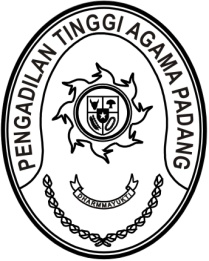 S  U  R  A  T      T  U  G  A  SNomor : W3-A/     /PS.00/9/2022Menimbang 	: 	bahwa dalam rangka persiapan serah terima jabatan Ketua PengadilanAgama Bukittinggi dan Ketua Pengadilan Agama Payakumbuh;  Dasar 	: 	1. Surat Edaran Mahkamah Agung Nomor 8 Tahun 1996 tentang Pertanggung Jawab Berkas Perkara dan Keuangan Pihak Ketiga dalam Rangka Serah Terima Jabatan Ketua dan Panitera Pengadilan;			2.	Keputusan Ketua Mahkamah Agung Nomor 248/KMA/SK/VIII/2022 tanggal 23 Agustus 2022 perihal Promosi dan Mutasi Hakim di Lingkungan Peradilan Agama;			3.	Daftar Isian Pelaksanaan Anggaran Pengadilan Tinggi Agama Padang Nomor SP DIPA-005.01.2.401900/2022 tanggal 17 November 2021;MEMBERI TUGASKepada 	:1.	Nama	:	Dr. Drs. H. Pelmizar, M.H.I.		NIP	:	195611121981031009		Pangkat/Gol. Ru.	:	Pembina Utama (IV/e)		Jabatan	:	Ketua	2.	Nama	: Doan Falltrik		Jabatan	:	PPNPN	3.	Nama	:	Doni Windra 		Jabatan	: PPNPNUntuk 	: 	Pertama	:	melaksanakan koordinasi di Pengadilan Tinggi Agama Bandar Lampung pada tanggal 7 s.d. 10 September 2022;Kedua	:	segala biaya yang timbul untuk pelaksanaan tugas ini dibebankan pada DIPA Pengadilan Tinggi Agama Padang Tahun Anggaran 2022.								5 September 2022Ketua,Dr. Drs. H. Pelmizar, M.H.I.NIP. 195611121981031009Tembusan :Ketua Pengadilan Tinggi Agama Bandar Lampung.